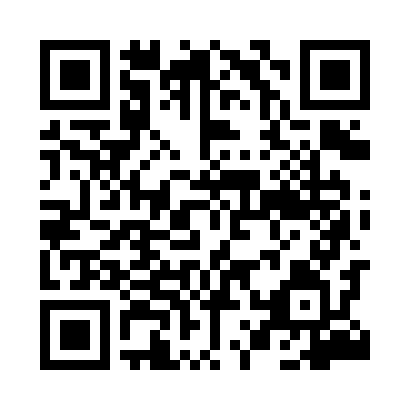 Prayer times for Biernik, PolandMon 1 Apr 2024 - Tue 30 Apr 2024High Latitude Method: Angle Based RulePrayer Calculation Method: Muslim World LeagueAsar Calculation Method: HanafiPrayer times provided by https://www.salahtimes.comDateDayFajrSunriseDhuhrAsrMaghribIsha1Mon4:136:1312:425:097:139:062Tue4:106:1012:425:117:159:083Wed4:076:0812:425:127:169:104Thu4:046:0612:425:137:189:135Fri4:016:0412:415:147:209:156Sat3:586:0112:415:157:229:177Sun3:555:5912:415:177:239:208Mon3:525:5712:405:187:259:229Tue3:495:5512:405:197:279:2410Wed3:465:5212:405:207:289:2711Thu3:435:5012:405:217:309:2912Fri3:405:4812:395:237:329:3213Sat3:375:4612:395:247:339:3414Sun3:335:4312:395:257:359:3715Mon3:305:4112:395:267:379:3916Tue3:275:3912:385:277:399:4217Wed3:245:3712:385:287:409:4518Thu3:215:3512:385:297:429:4719Fri3:175:3312:385:317:449:5020Sat3:145:3112:375:327:459:5321Sun3:115:2812:375:337:479:5622Mon3:075:2612:375:347:499:5823Tue3:045:2412:375:357:5110:0124Wed3:005:2212:375:367:5210:0425Thu2:575:2012:375:377:5410:0726Fri2:535:1812:365:387:5610:1027Sat2:505:1612:365:397:5710:1328Sun2:465:1412:365:407:5910:1629Mon2:435:1212:365:418:0110:1930Tue2:395:1012:365:428:0210:22